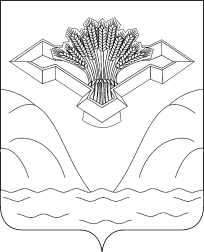 Российская Федерация                                                                                                                                               Самарская область АДМИНИСТРАЦИЯ СЕЛЬСКОГО ПОСЕЛЕНИЯ ВЕРХНЕЕ САНЧЕЛЕЕВО МУНИЦИПАЛЬНОГО РАЙОНА СТАВРОПОЛЬСКИЙ	САМАРСКОЙ ОБЛАСТИ	РАСПОРЯЖЕНИЕ           от  24 февраля 2014 года                                                                         №  5«О запрете изменения правового режима жилого помещения»      В связи с обращением  сектора реализации опеки и попечительства над совершеннолетними лицами департамента по вопросам семьи, опеки и попечительства мэрии г.о.Тольятти от 11.02.2014 года № 182/34-16                                                                                                  необходимо:     1.   Поставить на контроль жилое помещение (дом)  - запрет изменения правового режима                    по адресу:  село Лопатино,  улица Набережная, дом 5, правообладатель Ромина Нина Николаевна     2.   Направить копию  распоряжения  в сектор реализации опеки и попечительства над совершеннолетними лицами департамента по вопросам семьи, опеки и попечительства мэрии г.о.Тольятти.      3. Контроль  за исполнением  распоряжением возложить на  Авдошину Л.Н.Глава сельского поселения Верхнее Санчелеево                                            В.И.БарановИсп.Авдошина Л.Н.233542